АДМИНИСТРАЦИЯ БЕЛЯЕВСКОГО РАЙОНА ОРЕНБУРГСКОЙ ОБЛАСТИПОСТАНОВЛЕНИЕ__________________________________________________________________с. Беляевка12.11.2020                                                                                                   № 1022-п             Об утверждении муниципальной программы «Экономическое развитие муниципального образования Беляевский район»	В соответствии с постановлением администрации Беляевского района от 19.08.2016 № 590-п «Об утверждении порядка разработки, реализации и оценки эффективности муниципальных программ Беляевского района» (с изменениями и дополнениями) постановляю:1. Утвердить муниципальную программу «Экономическое развитие муниципального образования Беляевский район» согласно приложению.	2. Контроль за исполнением настоящего постановления возложить на исполняющего обязанности заместителя главы администрации по экономическому развитию Бакирову И.Э.	3. Постановление вступает в силу после обнародования, но не ранее 1 января 2021года.Исполняющий обязанности главы района                                                                                       А.А. Федотов Муниципальная программа«Экономическое развитие муниципального образования Беляевский район»ПАСПОРТмуниципальной программы«Экономическое развитие муниципального образования Беляевский район» (далее программа)I. Общая характеристика сферы реализации ПрограммыБеляевский район расположен на юге Оренбургской области и занимает площадь 3,7 тысячи кв. км. Район граничит на западе с Соль - Илецким и Оренбургским  районами, на севере - с Саракташским районом, на востоке - с Кувандыкским, на юге - с Акбулакским районом и с Республикой Казахстан протяженностью 52 км. Почти целиком район лежит в бассейне Урала и лишь крайние северные земли относятся к бассейну Сакмары. Протяженность района с запада на восток составляет 76 км, а севера на юг – 44 км. Беляевский район является географическим мостом между Европой и Азией. В районе существуют несколько соляных линз, большинство из которых лежат очень глубоко, на глубине в несколько сот метров. Но на территории Бурлыкского сельсовета соляной купол расположен гораздо выше. Здесь, в долине речки Тузлукколь, в соленом урочище бьют родники соляной рапы. В этом месте образовались залежи целебных соленых грязей.Беляевский район достаточно богат как строительными, так и углеводородными полезными ископаемыми.В западной части района, на территориях Крючковского, Ключевского и Буртинского сельсоветов, имеются довольно серьезные запасы нефти и газа. На территории района уже не первый год ведется нефтедобыча, и продолжаются геологические исследования недр.На территории Крючковского сельсовета – ООО «Сервизнефтегаз» Рождественское месторождение – 5 скважин.Район в достаточной мере обеспечен собственными строительными материалами минерального происхождения. Около села Новая Воротовка добывается песок.Имеется несколько мест залегания песчано-гравийных смесей, Ключевское месторождение кирпичных глин находится на юго-восточной окраине с.Ключевка, в 23 км. от дороги Оренбург-Беляевка. С 30-х годов XX века в районе добывается гипс. Кроме разрабатываемого Дубенского гипсового карьера, разведано еще несколько месторождений этого ценного строительного материала.Существует предположение, что в районе Гирьяльского хребта имеются значительные запасы медной руды промышленного значения. Гирьяльское месторождение осадочно-медных руд расположено в 1,5 км восточнее с. Гирьял. Кроме меди в рудах содержится кадмий и серебро. Основу экономики Беляевского района составляет сельское хозяйство, на его долю в ВМП приходится 47 процентов, доля промышленности 37 процентов.Объем ВМП за 2019 год составил 3,8 млрд. рублей, или 112 процентов к уровню 2018 года.Индекс промышленного производства в 2019 году по сравнению с 2018 годом составил 113,1 процент. В Беляевском районе отгрузкой товаров собственного производства, выполненных работ и услуг собственными силами занимаются: Беляевский филиал ГУП «РИА «Оренбуржье» «Редакция газеты «Вестник труда», подсобные цеха сельскохозяйственных предприятий, Беляевское сельпо, предприниматели. Основные промышленные предприятия - ООО «ЮжУралгипс», ООО «Волма-Оренбург», ГУП «Оренбургремдорстрой».Развитие сельского хозяйства - ключевая сфера экономики района - в 2019 году индекс производства продукции сельского хозяйства составил 100,2%. Объем продукции сельского хозяйства в хозяйствах всех категорий по итогам 2019 года в действующих ценах составил 1,7 млрд. руб.В районе наблюдается ежегодный рост посевных площадей – в 2019 году 105% к аналогичному периоду прошлого года.В 2019 году сельхозтоваропроизводителями района получен валовый сбор зерна в весе после доработки – 25,3 тыс. тонн (115% к 2018 году) при средней урожайности 6,7 ц/га (5,4ц/).В районе в хозяйствах всех категорий поголовье крупного рогатого скота составляет 19,275 тыс. голов; в т.ч. коров 8,033 тыс. голов; свиней 4,362 тыс.голов; овец и коз 12,952 тыс.голов, ежегодно производится более 20,0 тыс. тонн молока, 5,1 тыс. тонн мяса, более 5,2 млн. штук яиц. Район располагает транспортной инфраструктурой, которая включает автомобильный и трубопроводный транспорт. Инвестиционный потенциал района презентуется на областных экономических форумах. Целью повышения инвестиционной привлекательности района, формирования благоприятных условий для деятельности внешних инвесторов является обеспечение потенциальному инвестору максимально комфортных условия для реализации проекта на территории района.В районе созданы и продуктивно работают основные механизмы поддержки инвестиционной деятельности в строительном, жилищно-коммунальном  и агропромышленном секторе. Реализация мер развития инвестиционной привлекательности территории позволила реализовать 9 инвестиционных площадок (из 16 заявленных в реестре с 2011 года). Земельный участок передан в аренду ИП Андроновой Е.Ю. под строительство рынка в с. Алабайтал;Закончено строительство завода по производству пазогребневых плит и сухих строительных смесей ООО «Волма Оренбург»;Установлены новые автоматизированные блочные котельные при школах Старицкое, Блюменталь, Днепровка инвестором ООО «Металлопластгазмонтаж»;Введены в эксплуатацию три десятиквартирных жилых дома инвестором ЗАО «Саракташагропромстрой»;В районе развивается малый и средний бизнес. На сегодняшний день создано и работают 36 малых и микро предприятий, 2 средних предприятия, 243 индивидуальных предпринимателя. Предприятия малого и среднего предпринимательства обеспечивают работой около 23,0% занятого населения района. В Беляевском районе сформирована система муниципального стратегического управления. В районе разработаны следующие документы  муниципального планирования:стратегия социально – экономического развития муниципального образования Беляевский район до 2020 года и на перспективу до 2030 года; схема территориального планирования муниципального образования Беляевский район; прогноз социально-экономического развития муниципального образования Беляевский район на среднесрочный период;муниципальные программы Беляевского района.Ежегодно осуществляется мониторинг эффективности деятельности муниципального образования Беляевский район, основной задачей которого является системное исследование результативности управления муниципальными поселениями, принятие решений и мер по дальнейшему совершенствованию муниципального управления. В практике деятельности органов местного самоуправления  используются инструменты программно-целевого управления На 2021 год в районе в перечень муниципальных программ включены 16 муниципальных программ.Одним из направлений работы администрации района является повышение качества муниципального управления.Наряду с последовательным социально-экономическим развитием района сохраняется ряд системных недостатков и нерешённых проблем:Перед органами местного самоуправления муниципального образования Беляевский район стоит задача повышения эффективности бюджетных расходов. Район активно принимает участие в реализации национальных проектов. Так в 2019-2020 году на территории района реализованы региональные проекты «Формирование комфортной городской среды» национального проекта «Жилье и городская среда» и «Содействие занятости женщин-создание условий дошкольного образования для детей в возрасте до трех лет» национального проекта «Демография».Необходимость достижения долгосрочных и среднесрочных целей социально-экономического развития муниципального образования Беляевский район в условиях ограниченности бюджетных ресурсов требует разработки и реализации системы мер, направленных на обеспечение более тесной увязки стратегического и бюджетного планирования и целеполагания бюджетных расходов с мониторингом достижения заявленных целей, создание механизмов стимулирования участников бюджетного процесса к повышению эффективности бюджетных расходов и проведению структурных реформ.Для решения этих задач потребуется принять решения и реализовать комплекс мер по внедрению программно-целевых принципов организации деятельности органов местного самоуправления муниципального образования Беляевский район. Муниципальная программа разработана на основании стратегии социально-экономического развития муниципального образования Беляевский район до 2020 года и на перспективу до 2030 года.Цели и задачи муниципальной программы «Экономическое развитие муниципального образования Беляевский район» (далее – Программа) соответствуют приоритетам экономической политики муниципального образования Беляевский район и вносят вклад в достижение стратегических целей и задач, определенных в долгосрочной стратегии социально – экономического развития муниципального образования Беляевский район до 2020 года и на перспективу до 2030 года.  Стратегические приоритеты развития Беляевского района отражены в Стратегии экономического развития муниципального образования Беляевский района до 2030 года:1.Ожидаемая продолжительность жизни населения не менее 78 лет;2.Среднедушевые доходы населения 40 тыс. рублей в месяц;3.Средняя обеспеченность жильем 40 кв. м на человека;4.Важнейшей задачей развития экономики района является создание условий для предпринимательской инициативы и развития малого бизнеса. 5. Повышение инвестиционной привлекательности Беляевского района. Цель муниципальной программы - создание условий для обеспечения устойчивого роста экономики, улучшение инвестиционной привлекательности муниципального образования.Задачи муниципальной программы:- повышение эффективности муниципального управления социально-экономическим развитием Беляевского района;- формирование благоприятного инвестиционного климата района;- содействие развитию малого и среднего предпринимательства в Беляевском районе;- реализация государственной политики в сфере торговой деятельности в Беляевском районе.Программа включает в себя 3 подпрограммы:«Развитие малого и среднего предпринимательства в Беляевском районе» (Приложение 2 к настоящей Программе);«Развитие торговли в Беляевском районе» (Приложение 3 к настоящей Программе);«Развитие выставочно-презентационной деятельности в Беляевском районе» (Приложение  4 к настоящей Программе);Общий срок реализации муниципальной программы рассчитан на период 2021-2024 годы. Важное значение для успешной реализации программы имеет прогнозирование возможных рисков и формирование системы мер по их предотвращению.Макроэкономические и финансовые риски связаны  с возможными кризисными явлениями в мировой и российской экономике, высокой инфляцией, возникновением бюджетного дефицита и недостаточным уровнем бюджетного финансирования, секвестрованием бюджетных расходов, что может повлечь недофинансирование, сокращение или прекращение программных мероприятий. Способами ограничения финансовых рисков выступают меры, направленные на:ежегодное уточнение объемов финансовых средств, предусмотренных на реализацию мероприятий программы, в зависимости от достигнутых результатов;определение приоритетов для первоочередного финансирования;планирование бюджетных расходов с применением методик оценки их эффективности;привлечение внебюджетного финансирования.   организационные, управленческие риски связаны с неэффективным управлением хода реализации программы, низкой эффективностью взаимодействия заинтересованных сторон, что может повлечь за собой нарушение планируемых сроков ее реализации, невыполнение ее цели и задач, не достижение плановых значений показателей, снижение эффективности использования ресурсов и качества выполнения мероприятий программы.Основными условиями минимизации организационных, управленческих рисков являются:   формирование эффективной системы управления реализацией муниципальной  программы;           проведение систематического аудита результативности реализации муниципальной программы;           регулярная публикация отчетов о ходе реализации муниципальной программы на сайте муниципального образования в сети Интернет;          повышение эффективности взаимодействия участников реализации муниципальной программы;          заключение и контроль реализации соглашений о взаимодействии исполнителей программы с заинтересованными сторонами;          создание системы мониторинга реализации муниципальной программы;          своевременная корректировка мероприятий муниципальной программы.          Инертность органов местного самоуправления, распространенность формального подхода к внедрению управленческих новаций, может привести к неполному достижению цели муниципальной программы по повышению эффективности муниципального управления, а также снизить эффект от реализации других направлений муниципальной программы.      II. Перечень показателей (индикаторов) ПрограммыСведения о показателях (индикаторах) Программы, подпрограмм Программы и их значениях представлены в таблице 1 приложения 1 к настоящей Программе. III. Перечень подпрограмм и основных мероприятий ПрограммыПеречень основных мероприятий Программы, подпрограмм программы представлен в таблице 2 приложения 1 к настоящей Программе. IV. Ресурсное обеспечение реализации ПрограммыРесурсное обеспечение реализации Программы представлено в таблице 3 приложения 1 к настоящей Программе. V.План реализации муниципальной программыПланы реализации муниципальной программы на 2021 год представлены в таблице 4 приложения 1 к настоящей Программе. Обоснование необходимости применения и описание применяемых налоговых, таможенных, тарифных, кредитных и иных инструментов (налоговых и неналоговых расходов) для достижения цели и (или) ожидаемых результатов муниципальной  программы, а также ресурсное обеспечение реализации муниципальной  программы за счет налоговых и неналоговых расходовВ рамках реализации Программы налоговые, таможенные, тарифные, кредитные и иные инструменты (налоговых и неналоговых расходов) не предусмотрены.Перечень основных мероприятий муниципальной программы Ресурсное обеспечение реализации муниципальной программы (тыс. рублей)План реализации муниципальной программы на 2021 годПАСПОРТподпрограммы «Развитие малого и среднего предпринимательства в Беляевском районе» Общая характеристика сферы реализации подпрограммыМалое и среднее предпринимательство как явление социальное, экономическое и политическое, охватывающее почти все отрасли деятельности, должно решать следующие основные задачи развития Беляевского района в:социальном аспекте - способствовать обеспечению занятости и материальному благополучию населения, его духовному и культурному развитию, удовлетворению материальных потребностей через расширение рынка потребительских товаров и сферы услуг;экономическом аспекте - содействовать развитию конкурентной рыночной экономики, увеличению валового муниципального продукта, повышению доходов консолидированного бюджета района и внебюджетных фондов;политическом аспекте - обеспечить формирование среднего класса - основного гаранта социальной и политической стабильности общества.Выполнить свою социально-экономическую и политическую роль сектор МСП сможет лишь при наличии благоприятных условий для его деятельности, что в конечном итоге определяет задачи органов муниципальной власти в отношении МСП.  Основной задачей на предстоящий период должно стать не только поддержание сложившегося уровня количественного воспроизводства субъектов МСП, но и осуществление комплекса мер, направленных на повышение эффективности их деятельности и статуса, реализацию в полной мере предпринимательского ресурса. Программно-целевой метод поддержки МСП обеспечит комплексное решение проблемных вопросов в предпринимательстве, а также определит приоритеты в развитии МСП района.Общий анализ состояния малого предпринимательстваДинамика изменений в состоянии сферы малого предпринимательства в Беляевском районе за период с 2019 по 2020 год представлена в таблице 1.Таблица 1Динамика развития малого предпринимательства
в Беляевском районе в 2019 - 2020 годахАнализ развития МСП за последние два года в Беляевском районе указывает на воздействие кризиса на данный сектор экономики, это резкий рост мировых цен на энергоносители, с одной стороны, и недостаточный темп роста малых предприятий, с другой стороны. Тем не менее, в сложившихся условиях продолжается реализация мер государственной поддержки МСП.Развитие МСП продолжает сдерживаться следующими основными проблемами:основной внутренний ограничитель развития МСП - недостаточность финансовой базы. Основной источник финансирования развития - доходы от собственной деятельности. Внешнее банковское финансирование в настоящий момент не решает проблем развития МСП. Основная проблема связана с особенностями самого МСП - невозможностью предоставить гарантии, непрозрачностью финансовых потоков, а со стороны банковской системы - слабым владением технологиями кредитования микро- и малых предприятий;ограниченность финансовых средств снижает конкурентоспособность МСП на рынке труда, оборудования, недвижимости. Дефицит работников необходимой квалификации, качественного оборудования, помещений - ситуация, типична для большинства субъектов малого и среднего предпринимательства;наличие на практике административных барьеров во взаимоотношениях малого бизнеса и власти на всех уровнях, сдерживающих развитие МСП;социальная незащищенность наемных работников в сфере МСП, допущение нарушений в трудовых отношениях работодателей с работающими по найму, вызывающих текучесть кадров в предпринимательской среде.Решение этих проблем заключается в следующем: для действующих субъектов МСП необходимо улучшить условия доступа к банковскому кредитованию. Основной рычаг - разработка и применение гарантийных схем; наложение их на существующую инфраструктуру и создание недостающих звеньев; наполнение схем финансовым потоком, где бюджетные средства играют роль катализатора, аккумулятора. Расчетные цели - развитие и повышение устойчивости МСП.Эта категория МСП нуждается в снижении барьеров при долгосрочной аренде или выкупе земли, при получении разрешений на строительство.Для растущих субъектов МСП, помимо общих гарантий по банковским кредитам, важна гарантийная поддержка инвестиционных проектов. Расчетная цель - снижение барьеров перехода из малого бизнеса в средний.Приоритеты государственной политики в сфере реализации подпрограммы, цель, задачи и показатели (индикаторы) их достиженияЦелью подпрограммы является содействие развитию МСП в Беляевском районе.Основные задачи подпрограммы: расширение доступа субъектов МСП к государственной поддержке путем совершенствования механизмов ее использования, обеспечение финансовой поддержки субъектов МСП;развитие кадрового потенциала, оказание образовательных услуг субъектам МСП;Разработка различных инструментов поддержки малого и среднего предпринимательства должна опираться на соответствующую информацию и аналитические разработки. В этой связи необходимо проведение исследований общих проблем малого и среднего предпринимательства, ориентированных на задачи разработки политики поддержки малого и среднего предпринимательства внутри муниципального образования;сократить административные барьеры при развитии МСП, обеспечить улучшение внешней среды организации деятельности субъектов МСП, упрощение административно-разрешительной и контролирующей практики;расширить доступ субъектов МСП к ресурсной поддержке (финансово-кредитной и имущественной) путем совершенствования механизмов ее предоставления, привлечения дополнительных инвестиций в районный малый бизнес.повысить профессионализм кадров в предпринимательской среде, а также работников организаций инфраструктуры поддержки МСП.Сведения о показателях (индикаторах) подпрограммы	Сведения о показателях (индикаторах) подпрограммы представлены в таблице 1 приложения 1 к настоящей Программе.Перечень и характеристика основных мероприятий подпрограммыПеречень основных мероприятий подпрограммы представлен в таблице 2 приложения 1 к настоящей Программе.Информация о ресурсном обеспечении ПодпрограммыИнформация о ресурсном обеспечении реализации Подпрограммы представлена в таблице 3 приложения 1 к настоящей Программе. Информация о значимости Подпрограммы для достижения целей муниципальной ПрограммыКоэффициент значимости Подпрограммы для достижения целей муниципальной Программы, определяемый экспертным методом рассчитывается по формуле:К=Фj/Ф, где:Фj- объем фактических расходов из бюджета (кассового исполнения) на реализацию Подпрограммы;Ф- объем фактических расходов из бюджета (кассового исполнения) на реализацию муниципальной Программы;Коэффициент значимости подпрограммы для достижения цели Программы признается равным 0,07.ПАСПОРТподпрограммы «Развитие торговли в Беляевском районе» Общая характеристика сферы реализации ПодпрограммыТорговля имеет важное значение для обеспечения социально-экономической стабильности, удовлетворения потребительского спроса и обеспечения доступности необходимых социально значимых товаров.Для достижения этих целей важными направлениями развития являются:развитие мобильной торговли (торговли через специализированные автомагазины);развитие ярмарочной торговли и максимальное упрощение всех процедур для организации и проведения ярмарок и участия в них;обеспечение возможности стабильного функционирования нестационарных торговых объектов.В 2019 году оборот розничной торговли составил 560,93 млн. рублей (101,2 процента к 2018 году).Доля торговли в валовом муниципальном продукте составляет 14,7 процентов.По состоянию на 1 июля 2020 года в районе функционировало свыше 132 торговые точки с торговой площадью более 5,8 тыс.кв. метров.В районе функционирует одна ярмарка выходного дня на 320 торговых мест, под реализацию продовольственных товаров на ярмарке предоставляется 115 торговых мест, которые выделены гражданам, ведущим фермерские и личные подсобные хозяйства, занимающиеся  животноводством, пчеловодством.В соответствии с Федеральным законом от 28 декабря 2009 года N 381-ФЗ "Об основах государственного регулирования торговой деятельности" и переданными Законом Оренбургской области от 24 августа 2012 года N 1037/304-V-ОЗ "О наделении органов местного самоуправления муниципальных районов и городских округов Оренбургской области отдельными государственными полномочиями Оренбургской области по формированию торгового реестра"  в Беляевском районе организована работа по формированию областного торгового реестра. Ежегодно министерством сельского хозяйства, торговли, пищевой перерабатывающей промышленности Оренбургской области доводятся показатели по количеству внесенных в торговый реестр торговых объектов;В результате сокращения объектов социально-культурной инфраструктуры в сельской местности отсутствуют необходимые условия для развития торговли. 28 процентов сельских населенных пунктов района являются труднодоступными и малонаселенными и зачастую испытывают дефицит торговых объектов (вплоть до полного их отсутствия).Сложившийся опыт развития торговли в отдаленных и труднодоступных населенных пунктах основывается на применении различных инструментов, основным из которых является предоставление государственной поддержки хозяйствующим субъектам, осуществляющим торговое обслуживание на таких территориях.Мероприятия, направленные на решение этой проблемы предусматривают предоставление из областного и районного бюджетов субсидий по возмещению стоимости ГСМ при доставке социально значимых товаров в отдаленные, труднодоступные и малонаселенные пункты Беляевского района (программным мероприятием охвачено 7 населенных пунктов из 9 (78%).Развитие торговли в Беляевском районе сдерживает ряд факторов:       недостаток собственных финансовых средств;высокий уровень налогов, арендной платы, тарифов на энергоносители и коммунальные услуги;высокий процент кредитной ставки;значительные транспортные расходы;недостаточная платежеспособность населения.Для поддержки и стимулирования развития сферы торговли необходима реализация комплекса мер, направленных на дальнейшее развитие торговой инфраструктуры и решение отраслевых проблем.Реализация подпрограммы позволит создать условия для повышения эффективности деятельности по реализации комплекса мер, направленных на стимулирование дальнейшего развития торговой инфраструктуры, поддержку местных производителей потребительских товаров и решение отраслевых проблем.Максимально полное удовлетворение потребностей населения в услугах торговли путем создания эффективной товаропроводящей системы, благоприятных условий для развития торговой деятельности и инфраструктуры многоформатной торговли, обеспечивающей экономическую и физическую доступность товаров и услуг, формирования конкурентной среды на потребительском рынке, привлечения инвестиций в сферу торговли, поддержки местных товаропроизводителей - задача, определенная стратегиями развития Оренбургской области и Беляевского района до 2020 года и на период до 2030 года.Приоритеты государственной политики в сфере реализации Подпрограммы, цель и задачи и показатели (индикаторы) их достиженияЦель подпрограммы - реализация государственной политики в сфере торговой деятельности в Беляевском районе.Основные задачи подпрограммы:создание благоприятных условий для развития торговли;удовлетворение потребностей населения в качественных товарах и услугах;поддержка местных товаропроизводителей с целью повышения конкурентоспособности, обеспечения качества и безопасности пищевых продуктов на потребительском рынке района;Сведения о показателях (индикаторах) подпрограммы	Сведения о показателях (индикаторах) подпрограммы представлены в таблице 1 приложения 1 к настоящей Программе. Перечень основных мероприятий подпрограммыОсновными мероприятиями предусмотрено проведение мониторинга состояния торговой отрасли с целью оптимизации и формирования современной торговой инфраструктуры, обеспечения экономической и территориальной доступности товаров и услуг торговли населению района.Для решения задачи содействия торговой деятельности и создания благоприятных условий для ее развития в подпрограмме предусмотрены основные мероприятия по совершенствованию координации и правового регулирования в сфере торговли и развитию торговой инфраструктуры.Перечень основных мероприятий Подпрограммы представлен в таблице 2 приложения 1 к настоящей Программе. Информация о ресурсном обеспечении ПодпрограммыИнформация о ресурсном обеспечении реализации Подпрограммы представлена в таблице 3 приложения 1 к настоящей Программе. Информация о значимости Подпрограммы для достижения целей муниципальной ПрограммыКоэффициент значимости Подпрограммы для достижения целей муниципальной Программы, определяемый экспертным методом рассчитывается по формуле:К=Фj/Ф, где:Фj- объем фактических расходов из бюджета (кассового исполнения) на реализацию Подпрограммы;Ф- объем фактических расходов из бюджета (кассового исполнения) на реализацию муниципальной Программы;Коэффициент значимости подпрограммы для достижения цели Программы признается равным 0,88.Паспорт подпрограммы «Развитие выставочно-презентационной деятельности в Беляевском районе»Общая характеристика сферы реализации подпрограммыВыставочно-презентационная деятельность является инструментом макроэкономической и инвестиционной политики.Выставки обеспечивают мобильность рынка, создают необходимую информацию, формируют значительные финансовые потоки, а также приносят дополнительный доход в бюджет района. В современном мире выставочно-презентационная  деятельность выступают в качестве эффективного средства обеспечения экономического развития.	Важнейшей целью практической деятельности органов местного самоуправления является обеспечение конкурентоспособности товаров и услуг, технологий и идей, бизнеса и самого государства.Достижение этой цели возможно лишь при консолидации различных ресурсов, включив в этот процесс выставочно-презентационную деятельность и используя ее потенциал в качестве одного из инструментов развития экономики.	Подпрограмма «Развитие выставочно-презентационной деятельности в Беляевском районе» (далее - Подпрограмма) направлена на развитие выставочно-презентационной  деятельности для обеспечения содействия развитию экономики района, повышения инвестиционной привлекательности района, насыщения внутреннего потребительского рынка товарами и оказания поддержки местных товаропроизводителей в части расширения рынков сбыта продукции.	Представители  района ежегодно участвует в мероприятиях такого рода. 	По итогам участия в выставочно-презентационных мероприятиях заключаются и успешно реализуются соглашения о сотрудничестве.Практика показывает, что на современном этапе выставки и форумы являются связующим звеном между внутренними и международными рынками и способствуют привлечению инвестиций для реализации инвестиционных проектов в районе. Администрация района ведет работу по развитию и углублению разносторонних деловых, экономических, контактов. В целях комплексного, системного подхода к планируемым мероприятиям, повышения эффективности участия в выставочно-презентационных мероприятиях необходимо решение поставленных задач через данную подпрограмму.	Необходимость принятия Подпрограммы обусловлена следующими причинами:	необходимостью создания новых возможностей для продвижения на внутренний и региональный рынки товаров и услуг, произведенных на территории района;	необходимостью повышения эффективности выставочно-презентационной деятельности как одного из рычагов развития рыночных отношений;	слабым материально-техническим оснащением выставочных материалов в  районе  для проведения крупных выставочно-ярмарочных мероприятий.	Решить обозначенные в Подпрограмме проблемы возможно только при целевой финансовой поддержке развития выставочно-презентационной деятельности в районе за счет средств районного бюджета, комплексном подходе к достижению поставленных целей.Реализация Подпрограммы позволит создать основу для более динамичного развития выставочно-презентационной сферы, усилит ее положительное влияние на экономику района, будет способствовать проведению мероприятий на более качественном уровне с использованием современных технологий и методов ведения выставочного бизнеса, что в свою очередь, будет способствовать продвижению бренда Беляевского района на внутреннем и внешнем рынках, увеличению притока инвесторов,  активизации торговли товарами и услугами в районе.Приоритеты государственной политики в сфере реализации подпрограммы, цель, задачи и показатели (индикаторы) их достиженияОсновной целью подпрограммы является содействие устойчивому социально-экономическому развитию Беляевского района посредством формирования  положительного имиджа района на  региональном уровне. 	Подпрограмма направлена на решение следующих задач:	развитие внешнеэкономических связей Беляевского района в целях активизации  процесса привлечения  инвестиций в экономику района;пропаганда достижений в отраслях экономики и культуры; привлечение внимания деловых кругов к инвестиционному потенциалу района;  повышение эффективности участия района в выставочно-презентационной деятельности; обеспечение профессионального общения и обмена опытом представителей органов исполнительной власти, различных отраслей экономики, бизнес-сообщества по актуальным проблемам и перспективам развития экономики;создание  условий для расширения рынков сбыта продукции местных товаропроизводителей.В результате реализации подпрограммных мероприятий предполагается:создание благоприятных условий и новых возможностей для хозяйствующих субъектов Беляевского района; увеличение объемов реализации продукции местными предприятиями на внешний рынок, что, соответственно, позволит увеличить общий объем выработки и реализации продукции собственного производства и, как следствие, повышение объема валового продукта;устойчивый рост спроса на продукцию и услуги районных предприятий, прирост реальных доходов предприятий и, соответственно, финансовых поступлений в бюджеты различных уровней;	укрепление статуса районных товаропроизводителей как полноправных участников торговли на районных и региональных рынках;формирование благоприятного имиджа района, его инвестиционной привлекательности;укрепление и развитие межпроизводственных, межмуниципальных деловых связей;изучение опыта других муниципальных районов, регионов в целях использования для развития района, изучение и общение по актуальным проблемам и перспективам развития экономики.Количественный показатель реализации Подпрограммы – это количество проведенных при участии представителей района выставочно-презентационных мероприятий.Сведения о показателях (индикаторах) подпрограммыСведения о целевых показателях (индикаторах) подпрограммы представлены таблице 1 приложения 1к настоящей ПрограммеПеречень и характеристика основным мероприятий подпрограммы.	Перечень основных мероприятий подпрограммы представлен в таблице 2 приложения 1к настоящей Программе.Информация о ресурсном обеспечении.	Информация о ресурсном обеспечении реализации Подпрограммы представлена в таблице 3 приложения 1 к настоящей Программе. Информация о значимости Подпрограммы для достижения целей муниципальной ПрограммыКоэффициент значимости Подпрограммы для достижения целей муниципальной Программы, определяемый экспертным методом рассчитывается по формуле:К=Фj/Ф, где:Фj- объем фактических расходов из бюджета (кассового исполнения) на реализацию Подпрограммы;Ф - объем фактических расходов из бюджета (кассового исполнения) на реализацию муниципальной Программы;Коэффициент значимости подпрограммы для достижения цели Программы признается равным 0,05.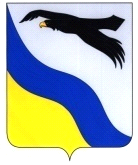 Разослано:Бакировой И.Э., отделу экономического анализа, прогнозирования,    развития потребительского рынка, предпринимательства, финансовому отделу, прокурору, в дело.Приложение к постановлению администрации района от 12.11.2020  № 1022-пОтветственный исполнитель программы-Администрация муниципального образования Беляевский районСоисполнители программы- ОтсутствуютУчастники программы- ОтсутствуютПодпрограммы программы-«Развитие малого и среднего предпринимательства в Беляевском районе»;-«Развитие торговли в Беляевском районе»;-«Развитие выставочно-презентационной деятельности в Беляевском районе»;Цель программы-Создание условий для обеспечения устойчивого роста экономики, улучшение инвестиционной привлекательности муниципального образования Задача программы- повышение эффективности муниципального управления социально-экономическим развитием Беляевского района;- формирование благоприятного инвестиционного климата района;- содействие развитию малого и среднего предпринимательства в Беляевском районе;- реализация государственной политики в сфере торговой деятельности в Беляевском районе.Показатели (индикаторы) программы-Индекс физического объема валового муниципального продукта, % к предыдущему году-Доля инвестиций в объеме валового муниципального продукта, %-Индекс физического объема инвестиций в основной капитал, % к предыдущему годуСроки и этапы реализации программы-2021-2024 годыОбъемы бюджетных ассигнований программы-Общий объем финансирования подпрограмм составляет 2328,0 тыс. руб. в том числе по годам реализации: 2021 год – 529,5 тыс. руб.;2022 год – 529,5 тыс. руб.;2023 год – 529,5 тыс. руб.;2024 год – 739,5 тыс. руб. Ожидаемые результаты реализации программы-повышение эффективности муниципального управления;-обеспечение повышения инвестиционной активности организаций реального сектора экономики, в том числе устойчивое развитие малого и среднего предпринимательства во всех отраслях реального сектора экономики;-улучшение позиции района в рейтинге по результатам проводимой оценки эффективности деятельности органов местного самоуправлении;-удовлетворение потребностей населения в качественных товарах и услугах;Сведения о показателях (индикаторах) муниципальной программы, подпрограмм муниципальной программы и их значенияхСведения о показателях (индикаторах) муниципальной программы, подпрограмм муниципальной программы и их значенияхСведения о показателях (индикаторах) муниципальной программы, подпрограмм муниципальной программы и их значенияхСведения о показателях (индикаторах) муниципальной программы, подпрограмм муниципальной программы и их значенияхСведения о показателях (индикаторах) муниципальной программы, подпрограмм муниципальной программы и их значенияхСведения о показателях (индикаторах) муниципальной программы, подпрограмм муниципальной программы и их значенияхСведения о показателях (индикаторах) муниципальной программы, подпрограмм муниципальной программы и их значенияхСведения о показателях (индикаторах) муниципальной программы, подпрограмм муниципальной программы и их значенияхСведения о показателях (индикаторах) муниципальной программы, подпрограмм муниципальной программы и их значенияхСведения о показателях (индикаторах) муниципальной программы, подпрограмм муниципальной программы и их значенияхСведения о показателях (индикаторах) муниципальной программы, подпрограмм муниципальной программы и их значенияхСведения о показателях (индикаторах) муниципальной программы, подпрограмм муниципальной программы и их значенияхСведения о показателях (индикаторах) муниципальной программы, подпрограмм муниципальной программы и их значениях п/пНаименование показателя (индикатора)Характеристика показателя (индикатора)Единица измеренияЗначения целевых показателей (индикаторов)Значения целевых показателей (индикаторов)Значения целевых показателей (индикаторов)Значения целевых показателей (индикаторов)Значения целевых показателей (индикаторов)Значения целевых показателей (индикаторов)Значения целевых показателей (индикаторов)Значения целевых показателей (индикаторов)Значения целевых показателей (индикаторов) п/пНаименование показателя (индикатора)Характеристика показателя (индикатора)Единица измерения202020212021202220222023202320242024Муниципальная программа «Экономическое развитие муниципального образования Беляевский район» Муниципальная программа «Экономическое развитие муниципального образования Беляевский район» Муниципальная программа «Экономическое развитие муниципального образования Беляевский район» Муниципальная программа «Экономическое развитие муниципального образования Беляевский район» Муниципальная программа «Экономическое развитие муниципального образования Беляевский район» Муниципальная программа «Экономическое развитие муниципального образования Беляевский район» Муниципальная программа «Экономическое развитие муниципального образования Беляевский район» Муниципальная программа «Экономическое развитие муниципального образования Беляевский район» Муниципальная программа «Экономическое развитие муниципального образования Беляевский район» Муниципальная программа «Экономическое развитие муниципального образования Беляевский район» Муниципальная программа «Экономическое развитие муниципального образования Беляевский район» Муниципальная программа «Экономическое развитие муниципального образования Беляевский район» Муниципальная программа «Экономическое развитие муниципального образования Беляевский район» 1Индекс физического объёма валового муниципального продуктаМуниципальная программа% от предыдущего года100,1103,4103,4105,0105,0105,4105,4105,4105,42Доля инвестиций в объёме валового муниципального продуктаМуниципальная программа%1,46,556,556,756,756,96,96,96,93Индекс физического объема инвестиций в основной капитал (в сопоставимых ценах)Муниципальная программа% от предыдущего года75,0108,4108,4108,2108,2107,8107,8107,8107,84Количество утвержденных тарифов в сфере водоснабжения и водоотведенияОсновное мероприятиеединиц131313131313131313Подпрограмма 1 «Развитие малого и среднего предпринимательства в Беляевском районе»Подпрограмма 1 «Развитие малого и среднего предпринимательства в Беляевском районе»Подпрограмма 1 «Развитие малого и среднего предпринимательства в Беляевском районе»Подпрограмма 1 «Развитие малого и среднего предпринимательства в Беляевском районе»Подпрограмма 1 «Развитие малого и среднего предпринимательства в Беляевском районе»Подпрограмма 1 «Развитие малого и среднего предпринимательства в Беляевском районе»Подпрограмма 1 «Развитие малого и среднего предпринимательства в Беляевском районе»Подпрограмма 1 «Развитие малого и среднего предпринимательства в Беляевском районе»Подпрограмма 1 «Развитие малого и среднего предпринимательства в Беляевском районе»Подпрограмма 1 «Развитие малого и среднего предпринимательства в Беляевском районе»Подпрограмма 1 «Развитие малого и среднего предпринимательства в Беляевском районе»Подпрограмма 1 «Развитие малого и среднего предпринимательства в Беляевском районе»Подпрограмма 1 «Развитие малого и среднего предпринимательства в Беляевском районе»1Организация проведения публичных мероприятий по вопросам предпринимательства: семинаров, совещаний, конференций, "круглых столов",  конкурсов, "горячих линий"- количество подготовленных проведенных мероприятийОсновное мероприятиеединиц5555555552Предоставление грантов на создание и развитие собственного бизнесаОсновное мероприятиеединиц0011111113Количество выдаваемых микрозаймов МФО субъектам МСП (количество действующих микрозаймов на конец отчетного периода)Основное мероприятиеединиц1111111114Количество субъектов МСП, выведенных на экспорт при поддержке центра координации поддержки экспортно ориентированных субъектов МСП (нарастающим итогом с 2019 года согласно декомпозиционным показателям региональных проектов сферы МСП )Основное мероприятиеединиц1111111115Количество субъектов МСП и самозанятых граждан, получивших поддержку в рамках регионального проекта «Акселерация субъектов малого и среднего предпринимательства» (нарастающим итогом с 2019 года согласно декомпозиционным показателям региональных проектов сферы МСП )Основное мероприятиечеловек779914141818206Количество субъектов МСП, охваченных услугами Центра «Мой бизнес»Основное мероприятиеединиц1111141420202525287Количество физических лиц – участников регионального проекта «Популяризация предпринимательства», занятых в сфере малого и среднего предпринимательства, по итогам участия в региональном проекте (нарастающим итогом с 2019 года согласно декомпозиционным показателям региональных проектов сферы МСП )Основное мероприятиечеловек77131320202626328Количество вновь созданных субъектов МСП участниками регионального проекта «Популяризация предпринимательства» (нарастающим итогом с 2019 года согласно декомпозиционным показателям региональных проектов сферы МСП )Основное мероприятиеединиц1122333349Количество обученных основам ведения бизнеса, финансовой грамотности и иным навыкам предпринимательской деятельности (нарастающим итогом с 2019 года согласно декомпозиционным показателям региональных проектов сферы МСП )Основное мероприятиечеловек11111717212124242710Количество физических лиц – участников регионального проекта «Популяризация предпринимательства» (нарастающим итогом с 2019 года согласно декомпозиционным показателям региональных проектов сферы МСП )Основное мероприятиечеловек6262959512512515415417811Количество самозанятых граждан, зафиксировавших свой статус, с учетом введения налогового режима для самозанятых, нарастающим итогом (человек)Основное мероприятиечеловек202041418484116116146Подпрограмма 2 «Развитие торговли в Беляевском районе»Подпрограмма 2 «Развитие торговли в Беляевском районе»Подпрограмма 2 «Развитие торговли в Беляевском районе»Подпрограмма 2 «Развитие торговли в Беляевском районе»Подпрограмма 2 «Развитие торговли в Беляевском районе»Подпрограмма 2 «Развитие торговли в Беляевском районе»Подпрограмма 2 «Развитие торговли в Беляевском районе»Подпрограмма 2 «Развитие торговли в Беляевском районе»Подпрограмма 2 «Развитие торговли в Беляевском районе»Подпрограмма 2 «Развитие торговли в Беляевском районе»Подпрограмма 2 «Развитие торговли в Беляевском районе»Подпрограмма 2 «Развитие торговли в Беляевском районе»Подпрограмма 2 «Развитие торговли в Беляевском районе»1Количество внесенных в торговый реестр торговых объектовОсновное мероприятиеединиц303032323232323232322Индекс физического объема оборота розничной торговлиОсновное мероприятиепроцент в сопоставимых ценах к предыдущему году97,097,0102,0102,0102,5102,5102,4102,4102,4102,43Оборот розничной торговли на душу населенияОсновное мероприятиерублей356503565039763397634292142921460974609746600466004Обеспеченность населения района площадью торговых объектовОсновное мероприятиекв. метров на 1000 жителей330,0330,03883883933933963963403405Количество отдаленных, труднодоступных и малонаселенных пунктов Беляевского района, а также населенных пунктов, в которых отсутствуют торговые объекты,  охваченных программным мероприятием «Расходы по возмещению стоимости горюче-смазочных материалов при доставке автомобильным транспортом социально значимых товаров в отдаленные, труднодоступные и малонаселенные пункты Беляевского района, а также в населенные пункты, в которых отсутствуют торговые объекты»Субсидияединиц7777777777Подпрограмма 3 «Развитие выставочно-презентационной деятельности в Беляевском районе»Подпрограмма 3 «Развитие выставочно-презентационной деятельности в Беляевском районе»Подпрограмма 3 «Развитие выставочно-презентационной деятельности в Беляевском районе»Подпрограмма 3 «Развитие выставочно-презентационной деятельности в Беляевском районе»Подпрограмма 3 «Развитие выставочно-презентационной деятельности в Беляевском районе»Подпрограмма 3 «Развитие выставочно-презентационной деятельности в Беляевском районе»Подпрограмма 3 «Развитие выставочно-презентационной деятельности в Беляевском районе»Подпрограмма 3 «Развитие выставочно-презентационной деятельности в Беляевском районе»Подпрограмма 3 «Развитие выставочно-презентационной деятельности в Беляевском районе»Подпрограмма 3 «Развитие выставочно-презентационной деятельности в Беляевском районе»Подпрограмма 3 «Развитие выставочно-презентационной деятельности в Беляевском районе»Подпрограмма 3 «Развитие выставочно-презентационной деятельности в Беляевском районе»Подпрограмма 3 «Развитие выставочно-презентационной деятельности в Беляевском районе»Подпрограмма 3 «Развитие выставочно-презентационной деятельности в Беляевском районе»Подпрограмма 3 «Развитие выставочно-презентационной деятельности в Беляевском районе»1. Выставочно-ярмарочные мероприятияОсновное мероприятиеединиц5555555555	Таблица № п/пНомер и наименование муниципальной программы, основного мероприятияОтветственный исполнительСрокСрокОжидаемый конечный результат (краткое описание)Последствия нереализации основного мероприятияСвязь с показателями (индикаторами) муниципальной программы (подпрограмм)№ п/пНомер и наименование муниципальной программы, основного мероприятияОтветственный исполнительначала                                                                                                                                                       реализацииокончания реализацииОжидаемый конечный результат (краткое описание)Последствия нереализации основного мероприятияСвязь с показателями (индикаторами) муниципальной программы (подпрограмм)Муниципальная программа «Экономическое развитие муниципального образования Беляевский район» Муниципальная программа «Экономическое развитие муниципального образования Беляевский район» Муниципальная программа «Экономическое развитие муниципального образования Беляевский район» Муниципальная программа «Экономическое развитие муниципального образования Беляевский район» Муниципальная программа «Экономическое развитие муниципального образования Беляевский район» Муниципальная программа «Экономическое развитие муниципального образования Беляевский район» Муниципальная программа «Экономическое развитие муниципального образования Беляевский район» Муниципальная программа «Экономическое развитие муниципального образования Беляевский район» 1.Основное мероприятие 1 «Осуществление переданных полномочий в сфере водоснабжения, водоотведения и в области обращения с твердыми коммунальными отходами»Администрация муниципального образования Беляевский район20212024Утверждение тарифов в сфере водоснабжения и водоотведения на очередной период регулированияНеисполнение постановления РФ от 13 мая 2013 № 406 « О государственном регулировании тарифов в сфере водоснабжения и водоотведения»Количество утвержденных тарифов в сфере водоснабжения и водоотведенияПодпрограмма 1 «Развитие малого и среднего предпринимательства в Беляевском районе»Подпрограмма 1 «Развитие малого и среднего предпринимательства в Беляевском районе»Подпрограмма 1 «Развитие малого и среднего предпринимательства в Беляевском районе»Подпрограмма 1 «Развитие малого и среднего предпринимательства в Беляевском районе»Подпрограмма 1 «Развитие малого и среднего предпринимательства в Беляевском районе»Подпрограмма 1 «Развитие малого и среднего предпринимательства в Беляевском районе»Подпрограмма 1 «Развитие малого и среднего предпринимательства в Беляевском районе»Подпрограмма 1 «Развитие малого и среднего предпринимательства в Беляевском районе»1.1Основное мероприятие  «Организация проведения публичных мероприятий по вопросам предпринимательства: семинаров, совещаний, конференций, "круглых столов",  конкурсов, "горячих линий"»Администрация муниципального образования Беляевский район 20212024Обмен опытом, расширение применения прогрессивных технологий поддержки малого бизнеса, показ достижений субъектов МСП, укрепление экономических, научных и торгово-производственных связей между субъектами МСП; выработка перспективных направлений в развитии предпринимательстваОтсутствие внимания общественности к острым проблемам малого бизнеса, понижение социальной и общественной значимости предпринимательской деятельности«Организация проведения публичных мероприятий по вопросам предпринимательства: семинаров, совещаний, конференций, "круглых столов",  конкурсов, "горячих линий"»- количество подготовленных и проведенных мероприятий»1.2Основное мероприятие 2 «Программа поддержки на создание и развитие собственного бизнеса»Администрация муниципального образования Беляевский район 20212024Стимулирование развития предпринимательской деятельности, в том числе увеличение количества субъектов предпринимательства на территории Беляевского района путем создания системы грантовой поддержки предпринимателейОтсутствие возможности у субъектов малого предпринимательства преодоления сложностей «входа на рынок»Предоставление грантов на создание и развитие собственного бизнеса1.3.Основное мероприятие 3 «Количество выдаваемых микрозаймов МФО субъектам МСП (количество действующих микрозаймов на конец отчетного периода)Администрация муниципального образования Беляевский район20212024расширение доступа субъектов предпринимательства к финансовым ресурсам путем выделения им микрозаймов и предоставления поручительств по кредитным договорам снижение доступности и повышение стоимости микрофинансовых средств для субъектов МСП, снижение возможностей развития бизнесаколичество выдаваемых микрозаймов МФО субъектам МСП (количество действующих микрозаймов на конец отчетного периода);объем финансовой поддержки, оказанной субъектам малого и среднего предпринимательства, при  гарантийной поддержке (сумма привлеченных кредитов под поручительство гарантийной организации).1.4Основное мероприятие 4 «Количество субъектов МСП, выведенных на экспорт при поддержке центра координации поддержки экспортно ориентированных субъектов МСП (нарастающим итогом с 2019 года согласно декомпозиционным показателям региональных проектов сферы МСП )»Администрация муниципального образования Беляевский район20212024предоставление предпринимателям района широкого спектра информационно-консультационных услуг, в том числе по налоговому планированию, бизнес-обучению, информационному и юридическому сопровождению предпринимательской деятельности;содействие субъектам МСП в развитии международных деловых связей;продвижение товаров и услуг субъектов МСП на зарубежные рынки;отбор и размещение субъектов МСП на площадях бизнес-инкубаторов.отсутствие доступа к качественным информационно-консультационным услугам, направленным на содействие развитию субъектов МСП;снижение возможностей продвижения продукции субъектов предпринимательской деятельности как на мировые, так и на внутренние рынки; сложности с поиском партнеров для международного делового сотрудничества;отсутствие возможности облегчения старта новых субъектов предпринимательства путем предоставления им мер имущественной поддержки. количество субъектов МСП, выведенных на экспорт при поддержке центра координации поддержки экспортно ориентированных субъектов МСП (нарастающим итогом);1.5Основное мероприятие 5 «Количество субъектов МСП и самозанятых граждан, получивших поддержку в рамках регионального проекта «Акселерация субъектов малого и среднего предпринимательства» (нарастающим итогом с 2019 года согласно декомпозиционным показателям региональных проектов сферы МСП )»Администрация муниципального образования Беляевский район20212024предоставление предпринимателям района широкого спектра информационно-консультационных услуг, в том числе по налоговому планированию, бизнес-обучению, информационному и юридическому сопровождению предпринимательской деятельности;содействие субъектам МСП в развитии международных деловых связей;продвижение товаров и услуг субъектов МСП на зарубежные рынки;отбор и размещение субъектов МСП на площадях бизнес-инкубаторов.отсутствие доступа к качественным информационно-консультационным услугам, направленным на содействие развитию субъектов МСП;снижение возможностей продвижения продукции субъектов предпринимательской деятельности как на мировые, так и на внутренние рынки; сложности с поиском партнеров для международного делового сотрудничества;отсутствие возможности облегчения старта новых субъектов предпринимательства путем предоставления им мер имущественной поддержки. количество субъектов МСП и самозанятых граждан, получивших поддержку в рамках регионального проекта «Акселерация субъектов малого и среднего предпринимательства» (нарастающим итогом);1.6Основное мероприятие 6 «Количество субъектов МСП, охваченных услугами Центра «Мой бизнес»Администрация муниципального образования Беляевский район20212024предоставление предпринимателям района широкого спектра информационно-консультационных услуг, в том числе по налоговому планированию, бизнес-обучению, информационному и юридическому сопровождению предпринимательской деятельности;содействие субъектам МСП в развитии международных деловых связей;продвижение товаров и услуг субъектов МСП на зарубежные рынки;отбор и размещение субъектов МСП на площадях бизнес-инкубаторов.отсутствие доступа к качественным информационно-консультационным услугам, направленным на содействие развитию субъектов МСП;снижение возможностей продвижения продукции субъектов предпринимательской деятельности как на мировые, так и на внутренние рынки; сложности с поиском партнеров для международного делового сотрудничества;отсутствие возможности облегчения старта новых субъектов предпринимательства путем предоставления им мер имущественной поддержки. количество субъектов МСП, охваченных услугами Центра «Мой бизнес».1.7Основное мероприятие 7 «Количество физических лиц – участников регионального проекта «Популяризация предпринимательства», занятых в сфере малого и среднего предпринимательства, по итогам участия в региональном проекте (нарастающим итогом с 2019 года согласно декомпозиционным показателям региональных проектов сферы МСП )»Администрация муниципального образования Беляевский район20212024популяризация идеи предпринимательства, системное вовлечение молодежи в предпринимательскую деятельность, ее информирование о потенциальных возможностях развитияотсутствие доступа к качественным информационно-консультационным услугам, направленным на содействие развитию субъектов МСПколичество физических лиц – участников регионального проекта «Популяризация предпринимательства», занятых в сфере МСП, по итогам участия в региональном проекте (нарастающим итогом); 1.8Основное мероприятие 8 «Количество вновь созданных субъектов МСП участниками регионального проекта «Популяризация предпринимательства» (нарастающим итогом с 2019 года согласно декомпозиционным показателям региональных проектов сферы МСП )предпринимательства» (нарастающим итогом)»Администрация муниципального образования Беляевский район20212024популяризация идеи предпринимательства, системное вовлечение молодежи в предпринимательскую деятельность, ее информирование о потенциальных возможностях развитияотсутствие доступа к качественным информационно-консультационным услугам, направленным на содействие развитию субъектов МСПколичество вновь созданных субъектов МСП участниками регионального проекта «Популяризация предпринимательства» (нарастающим итогом); 1.9Основное мероприятие 9 «Количество обученных основам ведения бизнеса, финансовой грамотности и иным навыкам предпринимательской деятельности (нарастающим итогом с 2019 года согласно декомпозиционным показателям региональных проектов сферы МСП )»Администрация муниципального образования Беляевский район20212024популяризация идеи предпринимательства, системное вовлечение молодежи в предпринимательскую деятельность, ее информирование о потенциальных возможностях развитияотсутствие доступа к качественным информационно-консультационным услугам, направленным на содействие развитию субъектов МСПколичество обученных основам ведения бизнеса, финансовой грамотности и иным навыкам предпринимательской деятельности (нарастающим итогом);1.10Основное мероприятии 10 «Количество физических лиц – участников регионального проекта «Популяризация предпринимательства» (нарастающим итогом с 2019 года согласно декомпозиционным показателям региональных проектов сферы МСП )»Администрация муниципального образования Беляевский район20212024популяризация идеи предпринимательства, системное вовлечение молодежи в предпринимательскую деятельность, ее информирование о потенциальных возможностях развитияотсутствие доступа к качественным информационно-консультационным услугам, направленным на содействие развитию субъектов МСПколичество физических лиц – участников регионального проекта «Популяризация предпринимательства» (нарастающим итогом)1.11Основное мероприятие 11 «Количество самозанятых граждан, зафиксировавших свой статус, с учетом введения налогового режима для самозанятых»Администрация муниципального образования Беляевский район20212024Создание условий для улучшения инвестиционного климата и ведения предпринимательской деятельности в районеСнижение предпринимательской активностиКоличество самозанятых граждан, зафиксировавших свой статус, с учетом введения налогового режима для самозанятых, нарастающим итогом (человек)Подпрограмма 2 «Развитие торговли в Беляевском районе» Подпрограмма 2 «Развитие торговли в Беляевском районе» Подпрограмма 2 «Развитие торговли в Беляевском районе» Подпрограмма 2 «Развитие торговли в Беляевском районе» Подпрограмма 2 «Развитие торговли в Беляевском районе» Подпрограмма 2 «Развитие торговли в Беляевском районе» Подпрограмма 2 «Развитие торговли в Беляевском районе» Подпрограмма 2 «Развитие торговли в Беляевском районе» 2.1.Основное мероприятие 1 «Формирование и ведение областного торгового реестра»Администрация муниципального образования Беляевский район20212024Создание единого информационного пространства, базы данных хозяйствующих субъектов, торговых объектов с целью проведения анализа и мониторинга состояния и развития торговой отрасли в Беляевском районеНевыполнение мероприятия приведет к неисполнению требований Федерального закона от 28 декабря 2009 года  № 381-ФЗ «Об основах государственного регулирования торговой деятельности в Российской Федерации» и не позволит создать единую базу данных хозяйствующих субъектов и торговых объектовКоличество внесенных в торговый реестр торговых объектов2.3.Основное мероприятие 2 «Организация проведения на территории  муниципального образования ярмарок «выходного дня»Администрация муниципального образования Беляевский район 20212024Предоставление возможности реализации Сельхозтоваропроизводителями, крестьянско-фермерскими и личными подсобными хозяйствами, минуя посредников, продукции для населения по более низким ценамНевыполнение мероприятия приведет к снижению обеспеченности экономической и физической доступности товаров для населения Увеличение оборота розничной торговли на душу населения;Индекс физического оборота розничной торговли; Обеспеченность населения площадью торговых объектов2.4.Основное мероприятие 3 «Расходы по возмещению стоимости горюче-смазочных материалов при доставке автомобильным транспортом социально значимых товаров в отдаленные, труднодоступные и малонаселенные пункты Беляевского района, а также в населенные пункты, в которых отсутствуют торговые объекты»Администрация муниципального образования Беляевский район 20212024Организация торгового обслуживания жителей отдаленных, труднодоступных и малонаселенных пунктов Беляевского района, а также населенных пунктов, в которых отсутствуют торговые объекты Ухудшение организации торгового обслуживания жителей отдаленных, труднодоступных и малонаселенных пунктов Количество отдаленных и труднодоступных малонаселенных пунктов Беляевского района, а также населенных пунктов, в которых отсутствуют торговые объекты, охваченных программным мероприятием Подпрограмма 3 «Развитие выставочно-презентационной деятельности в Беляевском районе»Подпрограмма 3 «Развитие выставочно-презентационной деятельности в Беляевском районе»Подпрограмма 3 «Развитие выставочно-презентационной деятельности в Беляевском районе»Подпрограмма 3 «Развитие выставочно-презентационной деятельности в Беляевском районе»Подпрограмма 3 «Развитие выставочно-презентационной деятельности в Беляевском районе»Подпрограмма 3 «Развитие выставочно-презентационной деятельности в Беляевском районе»Подпрограмма 3 «Развитие выставочно-презентационной деятельности в Беляевском районе»Подпрограмма 3 «Развитие выставочно-презентационной деятельности в Беляевском районе»3.1.Основное мероприятие 1 «Изготовление, издание и размещение выставочно-презентационных материалов и мультимедийной продукции для участия в мероприятиях и в средствах массовой информации» Администрация муниципального образования Беляевский район20212024Распространение информации об инвестиционном климате в районе, производственном потенциале Беляевского района и инвестиционном портфеле. Сужение информационного поля о производственном и инвестиционном потенциале района, снижение возможностей по привлечению внешних инвесторов. Выставочно-ярмарочные мероприятия Таблица 3N п/пСтатусНаименование 
муниципальной программы, подпрограммы  
муниципальной  программы, основного мероприятияГлавный распорядитель бюджетных средств (ГРБС, ответственный 
 исполнитель,  
соисполнитель, участник)Код бюджетной 
классификацииКод бюджетной 
классификацииКод бюджетной 
классификацииОбъемы бюджетных ассигнованийОбъемы бюджетных ассигнованийОбъемы бюджетных ассигнованийОбъемы бюджетных ассигнованийN п/пСтатусНаименование 
муниципальной программы, подпрограммы  
муниципальной  программы, основного мероприятияГлавный распорядитель бюджетных средств (ГРБС, ответственный 
 исполнитель,  
соисполнитель, участник)ГРБСРз 
ПрЦСР2021202220232024123456791011121.Муниципальная
программа      «Экономическое развитие муниципального образования Беляевский район» всего, в том числе         426Х1500000000529,5529,5529,5739,51.Муниципальная
программа      «Экономическое развитие муниципального образования Беляевский район» Администрация Беляевского района426Х1500000000529,5529,5529,5739,52.Основное мероприятие 1«Осуществление переданных полномочий в сфере водоснабжения, водоотведения и в области обращения с твердыми коммунальными отходамивсего, в том числе         42604121500100000126,1126,1126,1126,12.Основное мероприятие 1«Осуществление переданных полномочий в сфере водоснабжения, водоотведения и в области обращения с твердыми коммунальными отходамиАдминистрация Беляевского района42604121500180420126,1126,1126,1126,13.Подпрограмма 1«Развитие малого и среднего предпринимательства в Беляевском районе»всего, в том числе         426041215100000000,00,00,0130,03.Подпрограмма 1«Развитие малого и среднего предпринимательства в Беляевском районе»Администрация Беляевского района426041215100000000,00,00,0130,04.Основное мероприятие 1«Организация проведения публичных мероприятий по вопросам предпринимательства: семинаров, совещаний, конференций, "круглых столов", конкурсов, "горячих линий"»Администрация Беляевского района426041215102000000,00,00,030,04.Основное мероприятие 1«Организация проведения публичных мероприятий по вопросам предпринимательства: семинаров, совещаний, конференций, "круглых столов", конкурсов, "горячих линий"»Администрация Беляевского района426041215102917000,00,00,030,05.Основное мероприятие 2«Программа поддержки на создание и развитие собственного бизнеса»всего, в том числе         426041215106000000,00,00,0100,05.Основное мероприятие 2«Программа поддержки на создание и развитие собственного бизнеса»Администрация Беляевского района426041215106915510,00,00,0100,06.Подпрограмма 2«Развитие торговли в Беляевском районе» всего, в том числе         42604121520000000403,4403,4403,4403,46.Подпрограмма 2«Развитие торговли в Беляевском районе» Администрация Беляевского района42604121520000000403,4403,4403,4403,47.Основное мероприятие 1«Формирование и ведение областного торгового реестра»всего, в том числе         426011315201000003,43,43,43,47.Основное мероприятие 1«Формирование и ведение областного торгового реестра»Администрация Беляевского района426011315201809523,43,43,43,48.Основное мероприятие 3«Расходы по возмещению стоимости горюче-смазочных материалов при доставке автомобильным транспортом социально значимых товаров в отдаленные, труднодоступные и малонаселенные пункты Беляевского района, а также в населенные пункты, в которых отсутствуют торговые объекты»всего, в том числе         42604121520500000400,0400,0400,0400,08.Основное мероприятие 3«Расходы по возмещению стоимости горюче-смазочных материалов при доставке автомобильным транспортом социально значимых товаров в отдаленные, труднодоступные и малонаселенные пункты Беляевского района, а также в населенные пункты, в которых отсутствуют торговые объекты»Администрация Беляевского района426041215205S0610400,0400,0400,0400,09.Подпрограмма 3«Развитие выставочно-презентационной деятельности в Беляевском районе »всего, в том числе         426041215300000000,00,00,080,09.Подпрограмма 3«Развитие выставочно-презентационной деятельности в Беляевском районе »Администрация Беляевского района426041215300000000,00,00,080,010.Основное мероприятие 1«Изготовление, издание и размещение выставочно-презентационных материалов и мультимедийной продукции для участия в мероприятиях и в средствах массовой информации»всего, в том числе         426041215301000000,00,00,080,010.Основное мероприятие 1«Изготовление, издание и размещение выставочно-презентационных материалов и мультимедийной продукции для участия в мероприятиях и в средствах массовой информации»Администрация Беляевского района426041215301914700,00,00,080,0                                                   Таблица 4№ п/пНаименование элементаФИО, наименование должностного лица, ответственного за реализацию основного мероприятия (достижения показателя (индикатора), наступление контрольного событияЕдиница измерения Плановое значение показателя (индикатора) Дата наступления контрольного событияСвязь со значением оценки рисков1Муниципальная программа «Экономическое развитие муниципального образования Беляевский район» ХХХХХ2Основное мероприятие «Осуществление переданных полномочий в сфере водоснабжения, водоотведения и в области обращения с твердыми коммунальными отходами»ХХХХХ3Показатель (индикатор) «количество утвержденных тарифов в сфере водоснабжения и водоотведения»Главный специалистМ.А. Алифоноваединиц13ХНеисполнение постановления РФ от 13 мая 2013 № 406 «О государственном регулировании тарифов в сфере водоснабжения и водоотведения»4Контрольное событие «Утверждение тарифов в сфере водоснабжения и водоотведения на очередной период регулирования»Главный специалистМ.А. АлифоноваХХдекабрь 2020 годаНеисполнение постановления РФ от 13 мая 2013 № 406 «О государственном регулировании тарифов в сфере водоснабжения и водоотведения»5Подпрограмма «Развитие малого и среднего предпринимательства в  Беляевском районе»ХХХХХ6Основное мероприятие «Организация проведения публичных мероприятий по вопросам предпринимательства: семинаров, совещаний, конференций, "круглых столов", конкурсов, "горячих линий"» ХХХХХ7Показатель (индикатор) «Организация проведения публичных мероприятий по вопросам предпринимательства: семинаров, совещаний, конференций, "круглых столов",  конкурсов, "горячих линий" – количество подготовленных и проведенных мероприятий»Главный специалистД.О. Марковединиц5ХОтсутствие внимания общественности к острым проблемам, понижение социальной и общественной значимости предпринимательской деятельности8Контрольное событие «Проведение семинаров, совещаний, конференций, «круглых столов»Главный специалистД.О. МарковХХВ течение года (дата будет указана при наступлении контрольного события)Отсутствие внимания общественности к острым проблемам, понижение социальной и общественной значимости предпринимательской деятельности9Основное мероприятие: «Программа поддержки на создание и развитие собственного бизнеса»ХХХХХ10Показатель (индикатор) «Предоставление грантов на создание и развитие собственного бизнеса»Главный специалистД.О. Марковединиц1в течение года (дата будет указана при наступлении контрольного события)Отсутствие возможности у начинающих и действующих субъектов МСП преодоления сложностей «выход на рынок»11Контрольное событие «Выдача грантов на создание и развитие собственного бизнеса»Главный специалистД.О. МарковХХв течение года (дата будет указана при наступлении контрольного события)Отсутствие возможности у начинающих и действующих субъектов МСП преодоления сложностей «выход на рынок»12Основное мероприятие «Количество выдаваемых микрозаймов МФО субъектам МСП (количество действующих микрозаймов на конец отчетного периода)»ХХХХХ13Показатель (индикатор) «Количество выдаваемых микрозаймов МФО субъектам МСП (нарастающим итогом) (количество действующих микрозаймов на конец отчетного периода)»Главный специалистД.О. Марковед.1ХХ14Контрольное событие:«Формирование отчета о достижении значения показателя»Главный специалистД.О. МарковХХВ течение года административные риски, связанные с ошибками управления реализацией программы15Основное мероприятие «Количество субъектов МСП, выведенных на экспорт при поддержке центра координации поддержки экспортно ориентированных субъектов МСП (нарастающим итогом с 2019 года согласно декомпозиционным показателям региональных проектов сферы МСП )»ХХХХХ16Показатель (индикатор) «Количество субъектов МСП, выведенных на экспорт при поддержке центра координации поддержки экспортно ориентированных субъектов МСП (нарастающим итогом с 2019 года согласно декомпозиционным показателям региональных проектов сферы МСП )»Главный специалистД.О. Марковед.1ХХ17Контрольное событие:«Формирование отчета о достижении значения показателя»Главный специалистД.О. МарковХХВ течение года административные риски, связанные с ошибками управления реализацией программы18Основное мероприятие «Количество субъектов МСП и самозанятых граждан, получивших поддержку в рамках регионального проекта «Акселерация субъектов малого и среднего предпринимательства» (нарастающим итогом с 2019 года согласно декомпозиционным показателям региональных проектов сферы МСП )»ХХХХХ19Показатель (индикатор) «Количество субъектов МСП и самозанятых граждан, получивших поддержку в рамках регионального проекта «Акселерация субъектов малого и среднего предпринимательства» (нарастающим итогом с 2019 года согласно декомпозиционным показателям региональных проектов сферы МСП )»Главный специалистД.О. Марковед.9ХХ20Контрольное событие:«Формирование отчета о достижении значения показателя»Главный специалистД.О. МарковХХВ течение года административные риски, связанные с ошибками управления реализацией программы21Основное мероприятие «Количество субъектов МСП, охваченных услугами Центра «Мой бизнес»ХХХХХ22Показатель (индикатор) Количество субъектов МСП, охваченных услугами Центра «Мой бизнес»Главный специалистД.О. Марковед.14ХХ23Контрольное событие:«Формирование отчета о достижении значения показателя»Главный специалистД.О. МарковХХВ течение года административные риски, связанные с ошибками управления реализацией программы24Основное мероприятие «Количество физических лиц – участников регионального проекта «Популяризация предпринимательства», занятых в сфере малого и среднего предпринимательства, по итогам участия в региональном проекте (нарастающим итогом с 2019 года согласно декомпозиционным показателям региональных проектов сферы МСП )»ХХХХХ25Показатель (индикатор) «Количество физических лиц – участников регионального проекта «Популяризация предпринимательства», занятых в сфере малого и среднего предпринимательства, по итогам участия в региональном проекте (нарастающим итогом с 2019 года согласно декомпозиционным показателям региональных проектов сферы МСП )»Главный специалистД.О. Марковед.13ХХ26Контрольное событие:«Формирование отчета о достижении значения показателя»Главный специалистД.О. МарковХХВ течение года административные риски, связанные с ошибками управления реализацией программы27Основное мероприятие «Количество вновь созданных субъектов МСП участниками регионального проекта «Популяризация предпринимательства» (нарастающим итогом с 2019 года согласно декомпозиционным показателям региональных проектов сферы МСП )»ХХХХХ31Показатель (индикатор) «Количество вновь созданных субъектов МСП участниками регионального проекта «Популяризация предпринимательства» (нарастающим итогом с 2019 года согласно декомпозиционным показателям региональных проектов сферы МСП )»Главный специалистД.О. Марковед.2ХХ28Контрольное событие:«Формирование отчета о достижении значения показателя»Главный специалистД.О. МарковХХВ течение года административные риски, связанные с ошибками управления реализацией программы29Основное мероприятие «Количество обученных основам ведения бизнеса, финансовой грамотности и иным навыкам предпринимательской деятельности (нарастающим итогом с 2019 года согласно декомпозиционным показателям региональных проектов сферы МСП )»ХХХХХ30Показатель (индикатор) «Количество обученных основам ведения бизнеса, финансовой грамотности и иным навыкам предпринимательской деятельности (нарастающим итогом с 2019 года согласно декомпозиционным показателям региональных проектов сферы МСП )»Главный специалистД.О. Марковед.17ХХ31Контрольное событие:«Формирование отчета о достижении значения показателя»Главный специалистД.О. МарковХХВ течение года административные риски, связанные с ошибками управления реализацией программы32Основное мероприятие «Количество физических лиц – участников регионального проекта «Популяризация предпринимательства» (нарастающим итогом с 2019 года согласно декомпозиционным показателям региональных проектов сферы МСП»ХХХХХ33Показатель (индикатор) «Количество физических лиц – участников регионального проекта «Популяризация предпринимательства» (нарастающим итогом с 2019 года согласно декомпозиционным показателям региональных проектов сферы МСП»Главный специалистД.О. Марковед.95ХХ34Контрольное событие:«Формирование отчета о достижении значения показателя»Главный специалистД.О. МарковХХВ течение года административные риски, связанные с ошибками управления реализацией программыОсновное мероприятие «Количество самозанятых граждан, зафиксировавших свой статус, с учетом введения налогового режима для самозанятых»ХХХХХПоказатель (индикатор) «Количество самозанятых граждан, зафиксировавших свой статус, с учетом введения налогового режима для самозанятых»Главный специалистД.О. Марковед.41ХХКонтрольное событие: «Формирование отчета о достижении значения показателя»Главный специалистД.О. МарковХХВ течение года Снижение предпринимательской активности35Подпрограмма «Развитие торговли в Беляевском районе»ХХХХХ36Основное мероприятие  «Формирование и ведение областного торгового реестра»ХХХХХ37Показатель (индикатор) «Количество внесенных в торговый реестр торговых объектов»Главный специалистШелест Е.Ю.единиц32ХНеисполнение требований ФЗ от 28.12.2009 № 391-ФЗ «Об основах государственного регулирования торговой деятельности в РФ» и не позволит создать единую базу данных хозяйствующих субъектов и торговых объектов38Контрольное событие  «Выдача уведомления о внесении в торговый реестр хозяйствующему субъекту»Главный специалистШелест Е.Ю.ХХВ течение года Неисполнение требований ФЗ от 28.12.2009 № 391-ФЗ «Об основах государственного регулирования торговой деятельности в РФ» и не позволит создать единую базу данных хозяйствующих субъектов и торговых объектов39Основное мероприятие  «Организация проведения на территории муниципального образования ярмарок «выходного дня»ХХХХХ40Показатель (индикатор) «Индекс физического объема оборота розничной торговли»Главный специалистШелест Е.Ю.% в сопос. ценах к пред. году102,0ХСнижение темпов экономического роста41Показатель (индикатор) «Оборот розничной торговли на душу населения»Главный специалистШелест Е.Ю.рублей39763ХСнижение темпов экономического роста42Показатель (индикатор) «Обеспеченность населения района площадью торговых объектов»Главный специалистШелест Е.Ю.кв.м. на 1000 жителей388ХСнижение темпов экономического роста43Контрольное событие  «Проведение ежемесячного мониторинга цен на отдельные виды продовольственных товаров» «Информация о состоянии потребительского рынка «Дислокация стационарных торговых объектов, объектов общепита, бытового обслуживания и нестационарных торговых объектов» Главный специалистШелест Е.Ю.ХХежемесячноежеквартальнопо полугодиямОтсутствие контрольных мер со стороны органов власти44Основное мероприятие «Расходы по возмещению стоимости горюче-смазочных материалов при доставке автомобильным транспортом социально значимых товаров в отдаленные, труднодоступные и малонаселенные пункты Беляевского района»ХХХХХ45Показатель (индикатор) «Количество отдаленных и труднодоступных малонаселенных пунктов Беляевского района, а также населенных пунктов, в которых отсутствуют торговые объекты, охваченных программным мероприятием»Главный специалистШелест Е.Ю.Ед.7ХИзменение в законодательстве46Контрольное событие «Выдача субсидий по возмещению стоимости горюче-смазочных материалов при доставке автомобильным транспортом социально значимых товаров в отдаленные, труднодоступные и малонаселенные пункты Беляевского района» Главный специалистШелест Е.Ю.ХХв течение года Отсутствие финансирования47Подпрограмма «Развитие выставочно-презентационной деятельности в Беляевском районе»ХХХХХ48Основное мероприятие «Изготовление, издание и размещение выставочно-презентационных материалов и мультимедийной продукции для участия в мероприятиях и в средствах массовой информации. ХХХХХ49Показатель (индикатор) «Выставочно-ярмарочные мероприятия»Главный специалистМ.Н. Шелестед.5ХСужение информационного поля о производственном и инвестиционном потенциале района, снижение возможностей по привлечению внешних инвесторов50Контрольное событие  «Участие муниципального образования в областных и российских мероприятиях, конкурсах»Главный специалистМ.Н. ШелестХХВ течение года (дата будет указана при наступлении контрольного события)Отсутствие финансированияПриложение 2 к муниципальной программе «Экономическое развитие муниципального образованияБеляевский район»Ответственный исполнитель Подпрограммы-Администрация муниципального образования Беляевский районУчастники Подпрограммы-ОтсутствуютЦели Подпрограммы-содействие развитию МСП в Беляевском районеЗадачи Подпрограммы-расширение доступа субъектов МСП к государственной поддержке путем совершенствования механизмов ее использования, обеспечение финансовой поддержки субъектов МСП;развитие кадрового потенциала, оказание образовательных услуг субъектам МСП;Показатели (индикаторы) Подпрограммы-Организация проведения публичных мероприятий по вопросам предпринимательства: семинаров, совещаний, конференций, «круглых столов», конкурсов, «горячих линий»- количество подготовленных и проведенных мероприятий;-Предоставление грантов на создание и развитие собственного бизнеса;-Количество выдаваемых микрозаймов МФО субъектам МСП (количество действующих микрозаймов на конец отчетного периода);-Количество субъектов МСП, выведенных на экспорт при поддержке центра координации поддержки экспортно ориентированных субъектов МСП (нарастающим итогом с 2019 года согласно декомпозиционным показателям региональных проектов сферы МСП );-Количество субъектов МСП и самозанятых граждан, получивших поддержку в рамках регионального проекта «Акселерация субъектов малого и среднего предпринимательства» (нарастающим итогом с 2019 года согласно декомпозиционным показателям региональных проектов сферы МСП )-Количество субъектов МСП, охваченных услугами Центра «Мой бизнес»;-Количество физических лиц – участников регионального проекта «Популяризация предпринимательства», занятых в сфере малого и среднего предпринимательства, по итогам участия в региональном проекте (нарастающим итогом с 2019 года согласно декомпозиционным показателям региональных проектов сферы МСП );-Количество вновь созданных субъектов МСП участниками регионального проекта «Популяризация предпринимательства» (нарастающим итогом с 2019 года согласно декомпозиционным показателям региональных проектов сферы МСП);-Количество обученных основам ведения бизнеса, финансовой грамотности и иным навыкам предпринимательской деятельности (нарастающим итогом с 2019 года согласно декомпозиционным показателям региональных проектов сферы МСП );-Количество физических лиц – участников регионального проекта «Популяризация предпринимательства» (нарастающим итогом с 2019 года согласно декомпозиционным показателям региональных проектов сферы МСП );-Количество самозанятых граждан, зафиксировавших свой статус, с учетом введения налогового режима для самозанятых, нарастающим итогом (человек).Сроки и этапы реализации Подпрограммы-2021-2024 годыОбъемы бюджетных ассигнований Подпрограммы-общий объем финансирования подпрограммы составляет 130,0 тыс. руб., в том числе по годам реализации:2021 год – 0,0 тыс.руб.;2022 год – 0,0 тыс.руб.;2023 год – 0,0 тыс.руб.;2024 год – 130,0 тыс. руб.Ожидаемые результаты реализации Подпрограммы-увеличение количества самозанятых граждан, зафиксировавших свой статус, с учетом введения налогового режима для самозанятых до 146 человек;-выдача грантов на создание и развитие собственного бизнеса 4 субъектам МСП (по 1 ежегодно);-количество субъектов МСП, выведенных на экспорт при поддержке центра координации поддержки экспортно ориентированных субъектов МСП (нарастающим итогом) - 1 единица;-количество субъектов МСП и самозанятых граждан, получивших поддержку в рамках регионального проекта "Акселерация субъектов малого и среднего предпринимательства" (нарастающим итогом)- 20 человек;-количество субъектов МСП, охваченных услугами центра "Мой бизнес" к 2024 году – 28 единиц;-количество физических лиц - участников регионального проекта "Популяризация предпринимательства", занятых в сфере МСП, по итогам участия в региональном проекте (нарастающим итогом) - 32 человека;-количество вновь созданных субъектов МСП участниками регионального проекта "Популяризация предпринимательства" (нарастающим итогом) - 4единицы;-количество обученных основам ведения бизнеса, финансовой грамотности и иным навыкам предпринимательской деятельности (нарастающим итогом) - 27 человек;-количество физических лиц - участников регионального проекта "Популяризация предпринимательства" (нарастающим итогом) - 178 человек;-количество субъектов МСП, получивших поддержку при содействии микрофинансовой организации - 4 единицы.Показатель2019 год2020 годЮридические лица (количество предприятий)4046Среднесписочная численность работников (человек)430425Оборот малых предприятий (млн. рублей)102,991,4Доля малых предприятий в общем обороте организаций района  (процентов)20,027,3Уплачено единого налога на вмененный доход и по упрощенной системе (млн. рублей)2864,62296,9Число предприятий на 1000 жителей2,52,8Средняя численность работников на одно малое предприятие (человек)911Индивидуальные предприниматели (количество предпринимателей, человек)181257Приложение 3 к муниципальной программе «Экономическое развитие муниципального образованияБеляевский район»Ответственный исполнитель подпрограммыАдминистрация муниципального образования Беляевский район Участники Подпрограммыотсутствуют Цели Подпрограммыреализация государственной политики в сфере торговой деятельности в Беляевском районе Задачи Подпрограммысоздание благоприятных условий для развития торговли;удовлетворение потребностей населения в качественных товарах и услугах;поддержка местных товаропроизводителей с целью повышения конкурентоспособности, обеспечения качества и безопасности пищевых продуктов на потребительском рынке района;Показатели (индикаторы) Подпрограммыколичество внесенных в торговый реестр торговых объектов;повышение индекса физического объема оборота розничной торговли;увеличение оборота розничной торговли на душу населения;увеличение обеспеченности населения района площадью торговых объектов;количество отдаленных и труднодоступных малонаселенных пунктов Беляевского района, а также населенных пунктов, в которых отсутствуют торговые объекты, охваченных программным мероприятием.Сроки и этапы реализации подпрограммы2021-2024 годыОбъемы бюджетных ассигнований подпрограммыОбщий объем финансирования подпрограммы составляет 1613,6 тыс. руб. в том числе по годам реализации:2021 год -403,4 тыс. руб.,2022 год- 403,4 тыс. руб.,2023 год – 403,4,0 тыс. руб.;2024 год – 403,4 тыс. руб.Ожидаемые результаты реализации подпрограммыЕжегодное выполнение доведенных министерством сельского хозяйства, торговли, пищевой перерабатывающей промышленности Оренбургской области показателей по количеству внесенных в торговый реестр торговых объектов;количество отдаленных, труднодоступных и малонаселенных пунктов Беляевского района, а также населенных пунктов, в которых отсутствуют торговые объекты, в которые осуществлена доставка социально значимых товаров с возмещением стоимости ГСМ до 2024 года - 7;Индекс физического объема оборота розничной торговли 102,4% до 2024 года;Ежегодное увеличение оборота розничной торговли на душу населения до 46600 рублей в 2024 году;Рост обеспеченности населения района площадью торговых объектов до 340 кв.метров на 1000 жителей до 2024 года.Приложение № 4 к муниципальной программе «Экономическое развитие муниципального образованияБеляевский район»Ответственный исполнитель подпрограммы–Администрация муниципального образования Беляевский район;Участники  подпрограммы–Отсутствуют;Цель подпрограммы–Содействие устойчивому социально-экономическому развитию Беляевского района посредством формирования положительного имиджа района на региональном уровнеЗадачи подпрограммы–развитие межрайонных и внешнеэкономических связей Беляевского района в целях активизации процесса привлечения  инвестиций в экономику района;позиционирование достижений Беляевского района в отраслях экономики и культуры;привлечение внимания деловых кругов в области и за пределами области к инвестиционному потенциалу района;создание условий для расширения рынков сбыта продукции местных товаропроизводителей;обеспечение профессионального общения и обмена опытом представителей органов, различных отраслей экономики, бизнес-сообщества по актуальным проблемам и перспективам развития экономики;повышение эффективности выставочно-презентационной деятельности.Показатели(индикаторы) подпрограммы–количество проведенных при участии муниципального образования презентационных мероприятийСроки и этапы  реализации подпрограммы–2021-2024 годыОбъемы бюджетных  ассигнований подпрограммы–Общий объем финансирования подпрограммы составляет 80,0 тыс. руб.  Финансирование осуществляется счет средств районного бюджета, в том числе по  годам реализации:2021 год- 0,0 тыс. рублей;2022 год- 0,0 тыс. рублей;2023год- 0,0 тыс. рублей;2024 год- 80,0 тыс. рублей.Ожидаемые результаты реализации подпрограммы–создание благоприятных условий и открытие новых возможностей для хозяйствующих субъектов Беляевского района, повышение эффективности участия в выставочно-презентационных мероприятиях направленных на развитие выставочно-презентационной сферы, усиление её положительного влияния на экономику района.